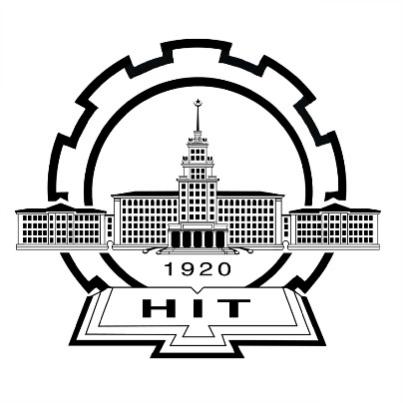 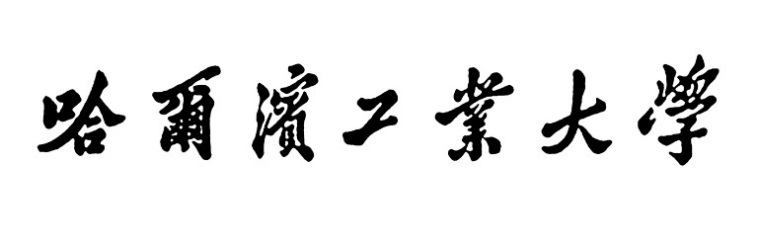 大型仪器设备开放共享平台申报书（简称大仪平台）申请单位（公章）                                 单位负责人                                       联系人姓名                                       联系人电话                                       实验室与设备管理处制填报说明1.大型仪器设备（以下简称“大仪”）是指单台（套）价值≥40万元，直接用于研究、观测、试验、检验、计量等各类科技活动和教学活动的重要的仪器和设备（含配套附件及软件），不包括与基建配套的各种动力、机械、辅助设备以及专用于生产的仪器设备、办公设备以及一般运输设备。2.共享平台分为校级平台、院级平台、机组（课题组）平台三个层级。凡产权属于我校的大仪，不论其购置经费性质（学科、教学、科研、行政、专项或自筹资金等）及进入渠道（购置、自制自用、接受捐赠等）须纳入共享平台管理。鼓励单台（套）价格<40万元的仪器设备纳入平台管理。校级平台：定位于为全校提供开放共享，以跨学科、跨学院的仪器设备为主，由实验室与设备管理处（以下简称“实设处”）统一规划论证。院级平台：定位于为本院提供开放共享服务，以满足学科、学院内有共性需求的仪器设备为主，原则上各学院设立一个院级平台，包含国家、省部级重点实验室（工程中心）等规模较大的学院可以适度增加。院级平台纳入学院管理。机组（课题组）平台：定位于研究团队中能够独立、稳定开展开放共享仪器设备的有机组合。机组（课题组）平台纳入学院管理。3.平台认定标准如下：（1）有明确的负责人；（2）有专用实验场地；（3）有专、兼职实验技术队伍，人员数量与能力满足仪器设备开放共享要求；（4）有专门内部管理制度，能保障平台持续、稳定、有效运行；（5）有能力提供规范性校内外开放共享服务。4.各单位根据人才培养和科学研究、学科发展的客观需要，结合实验场地、人员配备、现有设备等客观条件，充分论证后申报。 5.仪器老旧、在线监测仪器、仪器配件、仪器正在调试等无法开放共享的大仪，需填写《哈尔滨工业大学大型仪器设备不开放共享申请表》（附表3），经专家组核实、学院领导审核后报送实设处。原则上无法开放共享设备数量不能超过平台总数量的10%。                 大仪平台设立审批表经办人：                 联系电话：                               年   月   日附表1平台实验技术队伍情况【本部分填写平台专、兼职实验技术队伍列表，包括：姓名、工号或身份证号、编制类别（事业编、人才派遣A/B、劳务派遣等）、学历学位、专业方向以及职称】附表2平台设备清单附表3哈尔滨工业大学大型仪器设备不开放共享申请表平台名称                    XXX大仪平台                    XXX大仪平台                    XXX大仪平台                    XXX大仪平台                    XXX大仪平台                    XXX大仪平台所在单位 XXX学院 XXX学院 XXX学院 XXX学院平台类别囗校级 囗院级 囗机组平台负责人负责人手机平台联系人联系人手机是否开设收费账户□是    收入项目代码：                    （“178类”项目卡）□否□是    收入项目代码：                    （“178类”项目卡）□否□是    收入项目代码：                    （“178类”项目卡）□否□是    收入项目代码：                    （“178类”项目卡）□否□是    收入项目代码：                    （“178类”项目卡）□否□是    收入项目代码：                    （“178类”项目卡）□否平台总体介绍【本部分说明平台主要服务的学科领域及用户范围，以及建设目标与效益预期】学科领域及用户范围：建设目标：（结合现有客观条件，从平台建设、人才培养、科学研究发展、社会贡献、取得成果等角度说明。）效益预期：（从成本补偿、平台建设、人才培养、科学研究发展、社会贡献、取得成果等角度说明。）学科领域及用户范围：建设目标：（结合现有客观条件，从平台建设、人才培养、科学研究发展、社会贡献、取得成果等角度说明。）效益预期：（从成本补偿、平台建设、人才培养、科学研究发展、社会贡献、取得成果等角度说明。）学科领域及用户范围：建设目标：（结合现有客观条件，从平台建设、人才培养、科学研究发展、社会贡献、取得成果等角度说明。）效益预期：（从成本补偿、平台建设、人才培养、科学研究发展、社会贡献、取得成果等角度说明。）学科领域及用户范围：建设目标：（结合现有客观条件，从平台建设、人才培养、科学研究发展、社会贡献、取得成果等角度说明。）效益预期：（从成本补偿、平台建设、人才培养、科学研究发展、社会贡献、取得成果等角度说明。）学科领域及用户范围：建设目标：（结合现有客观条件，从平台建设、人才培养、科学研究发展、社会贡献、取得成果等角度说明。）效益预期：（从成本补偿、平台建设、人才培养、科学研究发展、社会贡献、取得成果等角度说明。）学科领域及用户范围：建设目标：（结合现有客观条件，从平台建设、人才培养、科学研究发展、社会贡献、取得成果等角度说明。）效益预期：（从成本补偿、平台建设、人才培养、科学研究发展、社会贡献、取得成果等角度说明。）平台场地情况【本部分列明平台专用场地，包含楼栋、房间号、可用面积】平台管理办法【本部分列明平台管理办法，如暂无，可填写暂无】序号类型文号名称名称名称平台管理办法【本部分列明平台管理办法，如暂无，可填写暂无】1仪器设备开放共享管理办法平台管理办法【本部分列明平台管理办法，如暂无，可填写暂无】2平台人员岗位职责平台管理办法【本部分列明平台管理办法，如暂无，可填写暂无】3平台人员设备考核办法平台管理办法【本部分列明平台管理办法，如暂无，可填写暂无】4仪器设备技术服务收入管理办法平台管理办法【本部分列明平台管理办法，如暂无，可填写暂无】5平台绩效奖励办法平台实验技术队伍情况（填写附表1）平台实验技术队伍情况（填写附表1）平台实验技术队伍情况（填写附表1）平台实验技术队伍情况（填写附表1）平台实验技术队伍情况（填写附表1）平台实验技术队伍情况（填写附表1）平台实验技术队伍情况（填写附表1）平台设备清单（填写附表2）平台设备清单（填写附表2）平台设备清单（填写附表2）平台设备清单（填写附表2）平台设备清单（填写附表2）平台设备清单（填写附表2）平台设备清单（填写附表2）平台负责人意见：签名：                                                                        年    月    日平台负责人意见：签名：                                                                        年    月    日平台负责人意见：签名：                                                                        年    月    日平台负责人意见：签名：                                                                        年    月    日平台负责人意见：签名：                                                                        年    月    日平台负责人意见：签名：                                                                        年    月    日平台负责人意见：签名：                                                                        年    月    日所在学院意见：                                                          （公章）      年    月    日所在学院意见：                                                          （公章）      年    月    日所在学院意见：                                                          （公章）      年    月    日所在学院意见：                                                          （公章）      年    月    日所在学院意见：                                                          （公章）      年    月    日所在学院意见：                                                          （公章）      年    月    日所在学院意见：                                                          （公章）      年    月    日实验室与设备管理处审核意见：                                                          （公章）      年    月    日实验室与设备管理处审核意见：                                                          （公章）      年    月    日实验室与设备管理处审核意见：                                                          （公章）      年    月    日实验室与设备管理处审核意见：                                                          （公章）      年    月    日实验室与设备管理处审核意见：                                                          （公章）      年    月    日实验室与设备管理处审核意见：                                                          （公章）      年    月    日实验室与设备管理处审核意见：                                                          （公章）      年    月    日序号姓名职工唯一号编制类别学历/学位专业方向职称1举例120010161事业编研究生/博士金属热防护助理研究员2举例2230103198004267271人才派遣A本科/学士机械电子工程无345......序号资产编号设备名称领用人联系方式（对外公开）是否收费119123456OPO光学参量振荡器举例118604510000□是 □否2□是 □否3□是 □否4□是 □否5□是 □否......□是 □否□是 □否□是 □否□是 □否□是 □否□是 □否□是 □否□是 □否□是 □否□是 □否□是 □否□是 □否□是 □否□是 □否□是 □否□是 □否□是 □否□是 □否□是 □否□是 □否□是 □否资产编号设备名称单价（万元）所在单位所在实验室或课题组存放地点领用人电话Email申请专用原因□仪器老旧，技术性能落后          □在线监测仪器，不能开放□仪器配件，不单独使用            □仪器正在调试□仪器老旧，技术性能落后          □在线监测仪器，不能开放□仪器配件，不单独使用            □仪器正在调试□仪器老旧，技术性能落后          □在线监测仪器，不能开放□仪器配件，不单独使用            □仪器正在调试□仪器老旧，技术性能落后          □在线监测仪器，不能开放□仪器配件，不单独使用            □仪器正在调试□仪器老旧，技术性能落后          □在线监测仪器，不能开放□仪器配件，不单独使用            □仪器正在调试具体说明申请不开放共享时间□从（      ）年（  ）月（  ）日 至（      ）年（  ）月（  ）日□终身□从（      ）年（  ）月（  ）日 至（      ）年（  ）月（  ）日□终身□从（      ）年（  ）月（  ）日 至（      ）年（  ）月（  ）日□终身□从（      ）年（  ）月（  ）日 至（      ）年（  ）月（  ）日□终身□从（      ）年（  ）月（  ）日 至（      ）年（  ）月（  ）日□终身领用人承诺：     我对上述信息的真实性负责，申请专用该设备，并对设备的日常管理负责。                                                    签名：                                                                  年     月     日领用人承诺：     我对上述信息的真实性负责，申请专用该设备，并对设备的日常管理负责。                                                    签名：                                                                  年     月     日领用人承诺：     我对上述信息的真实性负责，申请专用该设备，并对设备的日常管理负责。                                                    签名：                                                                  年     月     日领用人承诺：     我对上述信息的真实性负责，申请专用该设备，并对设备的日常管理负责。                                                    签名：                                                                  年     月     日领用人承诺：     我对上述信息的真实性负责，申请专用该设备，并对设备的日常管理负责。                                                    签名：                                                                  年     月     日领用人承诺：     我对上述信息的真实性负责，申请专用该设备，并对设备的日常管理负责。                                                    签名：                                                                  年     月     日专家组核实意见（3名及以上相关领域高级职称者）：经核实，该设备由于                                   的原因，确实不能开放共享服务。                                                              年     月     日专家组核实意见（3名及以上相关领域高级职称者）：经核实，该设备由于                                   的原因，确实不能开放共享服务。                                                              年     月     日专家组核实意见（3名及以上相关领域高级职称者）：经核实，该设备由于                                   的原因，确实不能开放共享服务。                                                              年     月     日专家组核实意见（3名及以上相关领域高级职称者）：经核实，该设备由于                                   的原因，确实不能开放共享服务。                                                              年     月     日专家组核实意见（3名及以上相关领域高级职称者）：经核实，该设备由于                                   的原因，确实不能开放共享服务。                                                              年     月     日专家组核实意见（3名及以上相关领域高级职称者）：经核实，该设备由于                                   的原因，确实不能开放共享服务。                                                              年     月     日专家姓名专家单位专业领域专业领域职称专家签名单位审核意见：我单位已组织专家组核实，根据专家组意见，同意该设备不对外提供开放共享服务。                                       负责人签名（公章）：                                                                  年     月     日单位审核意见：我单位已组织专家组核实，根据专家组意见，同意该设备不对外提供开放共享服务。                                       负责人签名（公章）：                                                                  年     月     日单位审核意见：我单位已组织专家组核实，根据专家组意见，同意该设备不对外提供开放共享服务。                                       负责人签名（公章）：                                                                  年     月     日单位审核意见：我单位已组织专家组核实，根据专家组意见，同意该设备不对外提供开放共享服务。                                       负责人签名（公章）：                                                                  年     月     日单位审核意见：我单位已组织专家组核实，根据专家组意见，同意该设备不对外提供开放共享服务。                                       负责人签名（公章）：                                                                  年     月     日单位审核意见：我单位已组织专家组核实，根据专家组意见，同意该设备不对外提供开放共享服务。                                       负责人签名（公章）：                                                                  年     月     日